Среда.29.04.20Математическое и сенсорное развитие.Игровое упражнение «Продолжи ряд»Цель: Развивать умение сравнивать предметы по цвету, форме, величине.У детей карточки с изображением геометрических фигур, расположенных в заданной последовательности (последняя фигура в ряду отсутствует). Родители уточняют  у ребенка названия фигур, их цвет и последовательность расположения. Дети заканчивают ряд и обосновывают свой выбор.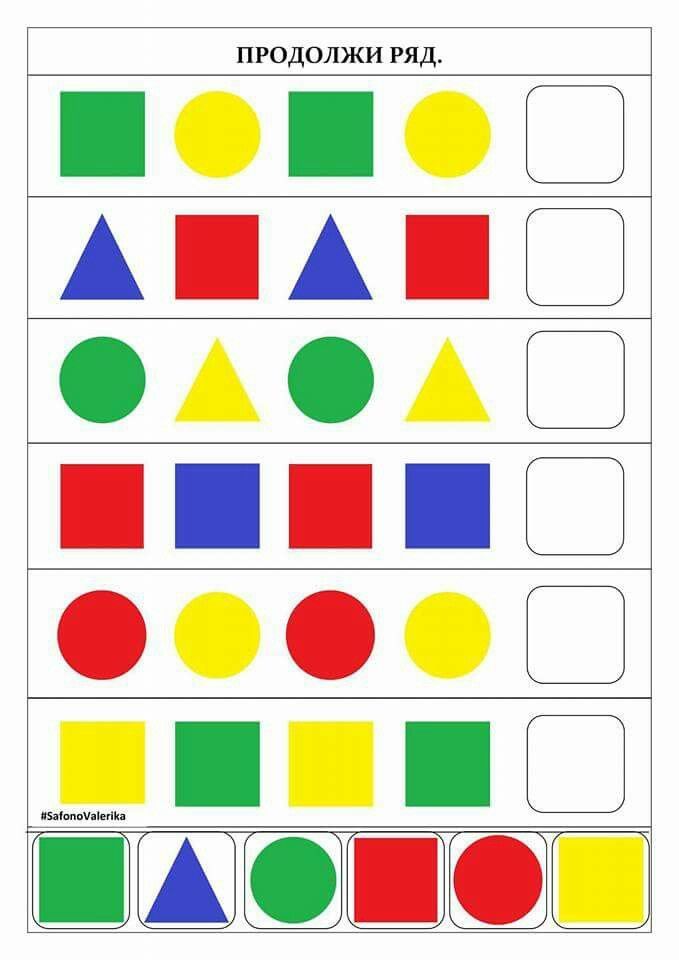 Игровое упражнение «Посчитай птиц»Цель: Закреплять навыки количественного счета в пределах 5, учить отвечать на вопросы «Сколько?»Посчитайте красных птиц. Сколько красных птиц?Посчитайте желтых птиц. Сколько желтых птиц?Каких птиц больше красных или желтых?Что нужно сделать, чтобы птиц стало поровну?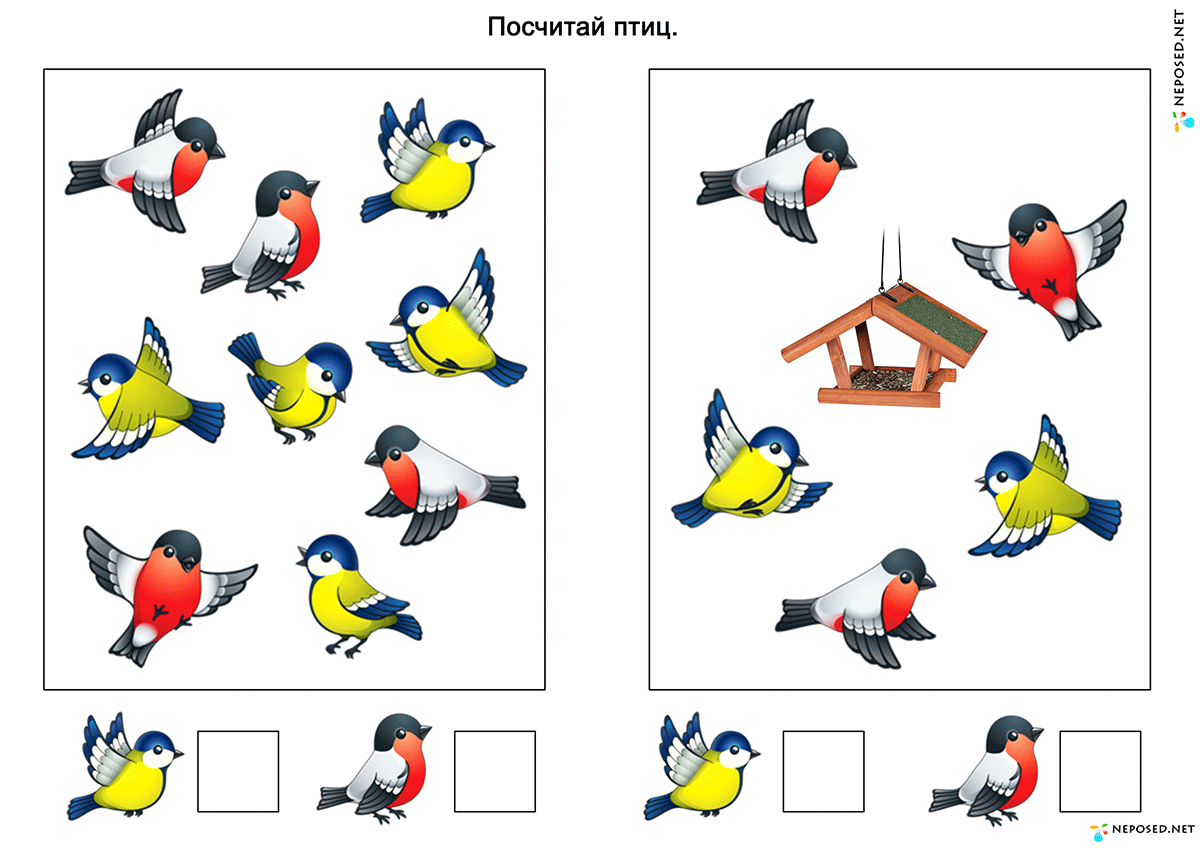 Игра «солнечный зайчик»Цель: Совершенствовать умение ориентироваться в пространстве, обозначать пространственные направления относительно себя соответствующими словами: вперед, назад, налево, направо, вверх, вниз. Оборудование: зеркальце или фонарик.Направляйте лучик света в разных направлениях: вперед, назад, налево, направо, вверх, вниз. Спрасить у ребенка, где спрятался солнечный зайчик.Почитайте с детьми!Николай Иванович Сладков.«Трясогузкины письма», «Грачи прилетели».https://razdeti.ru/semeinaja-biblioteka/raskazy-dlja-detei/nikolai-sladkov-raskazy/sladkov-trjasoguzkiny-pisma.htmlhttp://www.barius.ru/biblioteka/book/1734